ПОСТАНОВЛЕНИЕ                                                           КАРАР_26 февраля 2021 г__                  д.Старая Мурзиха 	              №  3«О внесении изменений в постановление Исполнительного комитета Мурзихинского  сельского поселенияЕлабужского муниципального района от 22.07.2016 № 12 «Обутверждении административного регламента предоставления муниципальнойуслуги по выдаче разрешения на вырубку, кронирование или посадку деревьев и кустарников»      Во исполнение Протокола совместной коллегии Министерства финансов
Республики Татарстан, Управления Федеральной налоговой службы по Республике Татарстан, Управления Федерального казначейства по Республике Татарстан по итогам ожидаемого исполнения консолидированного бюджета Республики Татарстан за 2020 год и задачам финансовых, казначейских и налоговых органов республики на 2021 год от 04.01.2021 № ПР-3, Исполнительный комитет Мурзихинского сельского поселения Елабужского муниципального района,	         ПОСТАНОВЛЯЕТ:      1. Внести изменение в постановление Исполнительного комитета Мурзихинского сельского поселения Елабужского муниципального района от 22.07.2016 № 12 «Об утверждении административного регламента предоставления муниципальной услуги по выдаче разрешения на вырубку, кронирование или посадку деревьев и кустарников»:       1.1. Раздел 2 пункт 2.6 административного регламента дополнить пунктом 2 в следующей редакции:«2) Справка об отсутствии задолженности по налогам, сборам и иным  платежам в бюджеты бюджетной системы Российской Федерации.»   1.2. Раздел 2 пункт 2.8 административного регламента дополнить пунктом 3 в следующей редакции: «3) Наличие задолженности по налогам, сборам и иным платежам в бюджеты бюджетной системы Российской Федерации»   1.3. Пункт 3.4.1. изложить в новой редакции: «3.4.1. Заместитель руководителя Исполнительного комитета направляет в электронной форме посредством системы межведомственного электронного взаимодействия запросы о предоставлении Выписки из Единого государственного реестра прав на недвижимое имущество и сделок с ним (содержащей общедоступные сведения о зарегистрированных правах на объект недвижимости), сведения о наличии (отсутствии) задолженности по уплате налогов, сборов, пеней и штрафов за нарушения законодательства.Процедуры, устанавливаемые настоящим пунктом, осуществляются в течение одного рабочего дня с момента поступления заявления о предоставлении муниципальной услуги.Результат процедуры: направленный запрос».    2. Настоящее постановление подлежит официальному опубликованию.    3. Контроль за исполнением настоящего постановления оставляю за собой.ИСПОЛНИТЕЛЬНЫЙ КОМИТЕТ  МУРЗИХИНСКОГО СЕЛЬСКОГО ПОСЕЛЕНИЯ ЕЛАБУЖСКОГО МУНИЦИПАЛЬНОГОРАЙОНАРЕСПУБЛИКИ ТАТАРСТАН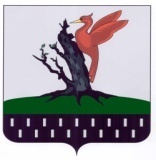 ТАТАРСТАН РЕСПУБЛИКАСЫАЛАБУГА  МУНИЦИПАЛЬРАЙОН МУРЗИХА АВЫЛ ЖИРЛЕГЕ БАШКАРМА КОМИТЕТЫРуководитель                 И.Р.Гаделшин